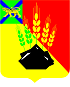 КОНТРОЛЬНО-СЧЕТНАЯ КОМИССИЯМИХАЙЛОВСКОГО МУНИЦИПАЛЬНОГО РАЙОНА ул. Красноармейская. д. 24, с. Михайловка, Михайловский район Приморский крайЗАКЛЮЧЕНИЕпо итогам финансово-экономической экспертизы проекта муниципальной программыпроекта постановления администрации Михайловского муниципального района «Об утверждении муниципальной программы «Защита населения и территорий от чрезвычайных ситуаций, обеспечение пожарной безопасности и безопасности людей на водных объектах Михайловского муниципального района на 2023-2025 годы»06.12.2022г.                                                                                                            № 60      Правовая основа финансово-экономической экспертизы:      Правовая основа финансово-экономической экспертизы включает в себя:  Бюджетный кодекс РФ;  Федеральный закон РФ от 06.10.2003 № 131-ФЗ «Об общих принципах организации местного самоуправления в Российской Федерации»;     Федеральный закон Российской Федерации   от 07.02.2011г. № 6-ФЗ «Об общих принципах организации и деятельности контрольно-счетных органов субъектов Российской Федерации и муниципальных образований», решение Думы Михайловского муниципального района от 28.10.2021г. № 135 «Об утверждении Положения о Контрольно-счетной комиссии Михайловского муниципального района», Положение «О бюджетном   процессе в Михайловском муниципальном районе», утвержденное  решением Думы Михайловского муниципального района от 31.03.2022  № 193,  распоряжение Контрольно-счетной комиссии Михайловского муниципального района от 18.01.2022г. № 10-ра «Об утверждении Стандарта внешнего финансового контроля «Финансово-экономическая экспертиза муниципальных программ».   Основание для проведения финансово-экономической экспертизы – пункт 1.4  Плана работы Контрольно-счетной комиссии  на 2022 год, утвержденного Распоряжением председателя Контрольно-счетной комиссии  от 14.01.2022 № 7-ра,  письмо администрации Михайловского муниципального района о направлении проекта постановления от 23.11.2022г. № 5592/А/18-9     Предмет финансово-экономической экспертизы:      проект постановления администрации Михайловского муниципального района  «Об утверждении муниципальной программы «Защита населения и территорий от чрезвычайных ситуаций, обеспечение пожарной безопасности и безопасности людей на водных объектах Михайловского муниципального района на 2023-2025 годы».      Цель финансово-экономической экспертизы:       финансово-экономический анализ и предварительная оценка проекта постановления администрации Михайловского муниципального района  «Об утверждении муниципальной программы «Защита населения и территорий от чрезвычайных ситуаций, обеспечение пожарной безопасности и безопасности людей на водных объектах Михайловского муниципального района на 2023-2025 годы»   на предмет законности его норм и положений. Вопросы финансово-экономической экспертизы:       1. Экспертиза соответствия проекта постановления администрации Михайловского муниципального района  «Об утверждении муниципальной программы «Защита населения и территорий от чрезвычайных ситуаций, обеспечение пожарной безопасности и безопасности людей на водных объектах Михайловского муниципального района на 2023-2025 годы»   (далее – проект постановления)  федеральному законодательству, законодательству Приморского края, муниципальным нормативным правовым актам Михайловского муниципального района.      2. Рассмотрение вопроса о выявлении коррупциогенных факторов (признаков) при анализе Проекта постановления.При проведении финансово-экономической экспертизы использовались:Бюджетный кодекс Российской Федерации;Федеральный закон от 06.10.2003 № 131-ФЗ «Об общих принципах организации местного самоуправления в Российской Федерации»; Указ Президента Российской Федерации от 11.01.2018г. № 12 «Об утверждении Основ государственной политики Российской Федерации в области защиты населения и территорий от чрезвычайных ситуаций на период до 2030 года»;Указ Президента Российской Федерации от 02.07.2021г. № 400 « О стратегии национальной безопасности Российской Федерации»;       5) «Стратегия социально-экономического развития Михайловского муниципального района на период 2012-2025 годов», утвержденная решением  Думы  Михайловского муниципального района  28.06.2012 года № 305;6) Постановление администрации Михайловского муниципального района   от 29.07.2022 года № 892-па «Об утверждении Порядка разработки и реализации  муниципальных  программ администрации  Михайловского муниципального района» (далее – Порядок)      Объект финансово-экономической экспертизы - администрация Михайловского муниципального районаСрок финансово-экономической экспертизы:24. 11.2022 года по 06.12.2022 года.1. В ходе проведения финансово-экономической экспертизы по первому вопросу  Контрольно-счетной комиссией  установлено следующее:В соответствии со статьей 179 Бюджетного кодекса РФ «муниципальные программы утверждаются местной администрацией муниципального образования. Порядок принятия решений о разработке муниципальных программ устанавливается муниципальным правовым актом местной администрации муниципального района»Разработка муниципальных программ в Михайловском муниципальном районе регулируется Постановлением администрации Михайловского муниципального района   от 29.07.2022 года № 892-па «Об утверждении Порядка разработки и реализации  муниципальных  программ администрации  Михайловского муниципального района» (далее –Порядок).         Контрольно-счетная комиссия отмечает,  что во исполнение пункта 3.7. Порядка к проекту муниципальной программы приложены пояснительная записка и финансово-экономическое обоснование Программы.        Представленный на проверку проект программы содержит:        - стратегические приоритеты;        - паспорт муниципальной программы;        - структура муниципальной программы;        - финансовое обеспечение муниципальной программы   Общий объем финансирования Программы в 2023-2025 годах запланирован за счет средств местного бюджета в сумме 2 480 000,00 рублей  с разбивкой по годам и мероприятиям Программы по каждой подпрограмме отдельно.  При проведении экспертизы соответствия Программы требованиям Порядка установлено:     1.  Предлагаемая к утверждению Программа  разработана с учетом требований к структуре и содержанию муниципальной программы, утвержденных  разделом 2 Порядка.       Программа имеет три подпрограммы.  Согласно  пункта 2.5 Порядка,  показатели муниципальной программы утверждены по каждой цели подпрограммы. Значения показателей   указываются в количественном отношении  по каждому году к базовому значению.      2. Структура муниципальной программы содержит наименование мероприятий по каждой подпрограмме с кратким описанием ожидаемых результатов от реализации мероприятий.       3. Ожидаемые конечные результаты реализации  Программы  соответствуют целевым показателям Программы.              При проведении экспертизы соответствия Программы требованиям Порядка установлено, что предлагаемая к утверждению Программа содержит ряд замечаний, на которые необходимо обратить внимание:       В приложении № 1 к Порядку при утверждении показателей  муниципальной программы в значении показателей (графа 8) необходимо отражать  документы, в соответствии с которыми данный показатель определен как приоритетный.       В графе 8 приложения № 1 отражены следующие документы:      Указ Президента Российской Федерации от 11.01.2018г. № 12 «Об утверждении Основ государственной политики Российской Федерации в области защиты населения и территорий от чрезвычайных ситуаций на период до 2030 года».Согласно пункта 35 статьи 3 Федерального закона № 172-ФЗ  «Муниципальная программа - документ стратегического планирования, содержащий комплекс планируемых мероприятий, взаимоувязанных по задачам, срокам осуществления, исполнителям и ресурсам и обеспечивающих наиболее эффективное достижение целей и решение задач социально-экономического развития муниципального образования». К документам стратегического планирования в соответствии со статьей 11 Федерального закона от 28 июня 2014 г. № 172-ФЗ "О стратегическом планировании в Российской Федерации" (далее – Федеральный закон 172-ФЗ), разрабатываемым на уровне муниципального образования, относятся в том числе:- стратегия социально-экономического развития муниципального образования; - муниципальная программа.     Федеральным законом от 28 июня 2014 года № 172-ФЗ «О стратегическом планировании в Российской Федерации» установлено, что муниципальные программы рекомендуется разрабатывать в соответствии с приоритетами социально-экономического развития, определенными стратегией социально-экономического развития муниципального образования, с учетом положений программных документов, иных правовых актов Российской Федерации, субъекта Российской Федерации в соответствующей сфере деятельности.    Анализ  представленного на экспертизу Проекта постановления «Об утверждении муниципальной программы «Защита населения и территорий от чрезвычайных ситуаций, обеспечение пожарной безопасности и безопасности людей на водных объектах Михайловского муниципального района на 2023-2025 годы»   показывает, что при утверждении показателей  муниципальной программы  не учитывается «Стратегия социально-экономического развития  Михайловского муниципального района на период 2012-2025 годов»,  по причине того, что «Стратегия социально-экономического развития Михайловского муниципального района на период 2012-2025 годов» не содержит показателей в сфере защиты населения от чрезвычайных ситуаций.       2. В ходе проведения экспертно-аналитического мероприятия по второму вопросу Контрольно-счетной комиссией установлено отсутствие коррупциогенных факторов (признаков) в анализируемом Проекте постановления. Выводы:  1. Муниципальная программа разработана  в полном соответствии с Порядком,  утвержденным   постановлением администрации Михайловского муниципального района    от 29.07.2022 года № 892-па «Об утверждении Порядка разработки и реализации  муниципальных  программ администрации  Михайловского муниципального района», не противоречит федеральному законодательству, законодательству Приморского края, муниципальным нормативным правовым актам Михайловского муниципального района.Председатель  КСК ММР      		                                         Л.Г. Соловьянова 